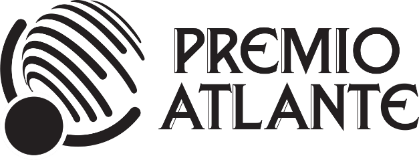 MODULO DI PARTECIPAZIONE ALLA SEZIONE “NARRAZIONI”Nome:Cognome:Email:Casa editrice o testata giornalistica:Regione:Provincia:Telefono:Candidatura 1Titolo del libro o titolo dell’articolo:Breve descrizione inerente al tema del Premio:Mese e anno di pubblicazione:Candidatura 2 (se presente)Titolo del libro o titolo dell’articolo:Breve descrizione inerente al tema del Premio:Mese e anno di pubblicazione:Candidatura 3 (se presente)Titolo del libro o titolo dell’articolo:Breve descrizione inerente al tema del Premio:Mese e anno di pubblicazione:Agli editori e ai giornalisti si richiede di inviare un WeTransfer contenente il .pdf leggero dei titoli candidati all’indirizzo mail: premioatlante@circololettori.it. Sarà possibile inviare le fino al 28 febbraio 2024.